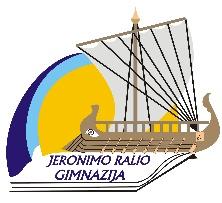 TVIRTINUDirektorėZita Gudonavičienė2024 M. VASARIO MĖN. VEIKLOS PLANO PAPILDYMAS2024-02-13 Nr. R4-66Renginys			        Data	      Vieta	    Dalyviai               Atsakingi                   IV. UGDYMO ORGANIZAVIMASLYDERYSTĖLYDERYSTĖLYDERYSTĖLYDERYSTĖLYDERYSTĖSusitikimas su ISM docente A. Klimavičiene(ISM verslo klasės renginys)02 2913 val.321 kab.III klasių mokiniaiR. StrumilienėSTEAMSTEAMSTEAMSTEAMSTEAM„Sumanaus moksleivio akademija. Verslo klasė (finansų valdymas)“02 13VDU Žemės ūkio akademijaIa klasėR. StrumilienėS. AravičienėI. GripkauskienėSusipažinimas su aviacijos inžinerija02 28KTUIIb klasėR. StrumilienėI. Gripkauskienė